Всероссийские проверочные работы не являются государственной итоговой аттестацией. Они проводятся на школьном уровне и представляют собой аналог годовых контрольных работ, традиционно проводившихся ранее в школах.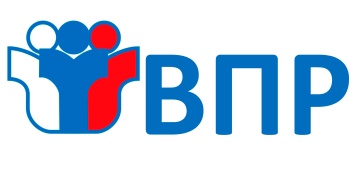 Отличительными особенностями ВПР является единство подходов к составлению вариантов, проведению самих работ и их оцениванию, а также использование современных технологий, позволяющих обеспечить практически одновременное выполнение работ школьниками всей страны.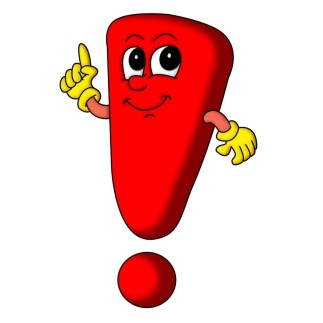 Всероссийские проверочные работы (ВПР) - это не выпускной экзамен, это стандартизированная контрольная работа, чтобы школы и конкретный учитель могли оценить, на каком уровне освоения образовательной программы находится его класс.Результаты проверочных работ могут быть полезны родителям для определения образовательной траектории своих детей. Также они могут быть использованы для совершенствования преподавания учебных предметов в школах и развития региональных систем образования.Помимо этого, проведение данных работ позволит осуществлять мониторинг результатов введения Федеральных государственных образовательных стандартов, а также послужит развитию единого образовательного пространства в Российской Федерации.Всероссийские проверочные работы призваны обеспечить единство образовательного пространства РФ и поддержку реализации ФГОС за счет предоставления образовательным учреждениям единых проверочных материалов и единых критериев оценивания учебных достижений.Основная цель ВПР - своевременная диагностика уровня достижения обучающимися образовательных результатов; информирование участников образовательных отношений о состоянии освоения ООП начального общего образования и готовности младших школьников к продолжению образования на уровне основной школы.Принципы ВПР — это новые технологии, которые обеспечивают единую работу учащихся всех школ страны, и единая система проведения, оценки и подхода к формированию заданий.В конце учебного года детям предстоят работы. Как помочь своему ребёнку подготовиться к проверочной работе? Всероссийские проверочные 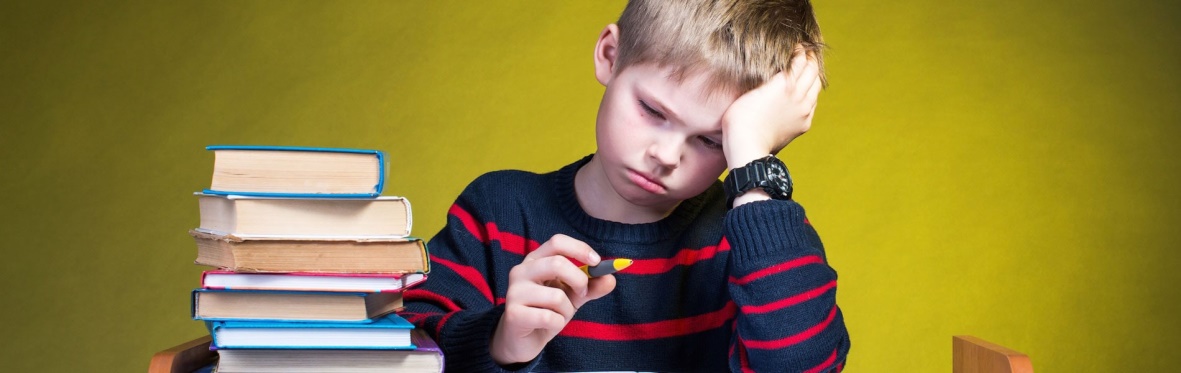 Конечно, надо повторять изученный материал, решать задачи и писать диктанты. Родители детей начальной школы могут в этом помочь своим детям, так как знают изучаемые темы, могут проконсультироваться у учителя. Но независимо от возраста и уровня знаний все дети нуждаются в психологической подготовке к контрольным работам и экзаменам. И родители обязаны помочь своим детям, даже если не умеют решать задачи. Часто дети плохо пишут проверочные работы потому, что не уверены в себе. Они волнуются, смогут ли оправдать ожидания своих родителей. Тогда родителям следует говорить ребёнку, что их любовь к нему не зависит от оценок или других успехов. Слова «Твоя главная задача - хорошо учиться» создают стресс, который в конце учебного года уже не сделает из троечника ударника. А вот достаточный сон, хорошее питание, своевременный отдых на свежем воздухе и понимание близких людей добавят сил и помогут сосредоточиться в нужный момент.Родители обязаны научить ребёнка распределять время на проверочной работе. Для этого ребёнок даже при выполнении обычной домашней работы должен иметь перед собой часы, чтобы научиться контролировать время. Также родители могут научить ребёнка отложить задание, которое не получается, и потом вернуться к нему, когда всё остальное уже сделано. И, конечно, надо воспитать в ребёнке привычку проверять написанное.Полезные порталы для подготовки к ВПР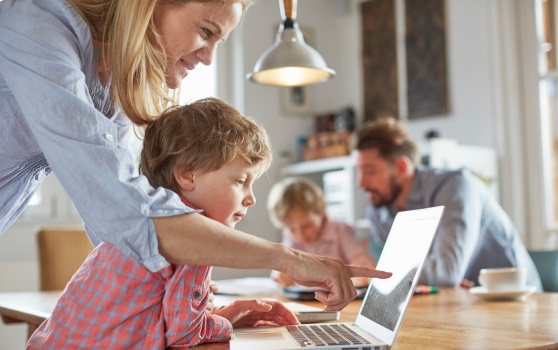 1.Образовательный портал для подготовки к экзаменам. «Решу ВПР» - https://vpr.sdamgia.ru/Даны тренировочные варианты по всем необходимым предметам.По окончании работы система проверит ваши ответы, покажет правильные решения и выставит оценку по пятибалльной или стобалльной шкале.Портал «ВПР варианты, демоверсии для 4, 5 ,6 ,7, 8, 11 класса» - https://vpr-ege.ru/vpr Информационный портал ВПР - vpr.statgrad.org1.Обеспечьте дома удобное место для занятий, проследите, чтобы никто из домашних не мешал. Помогите детям распределить время для подготовки по дням. Во время интенсивного умственного напряжения необходима питательная и разнообразная пища. Найдите различные варианты заданий по предмету и потренируйте ребёнка.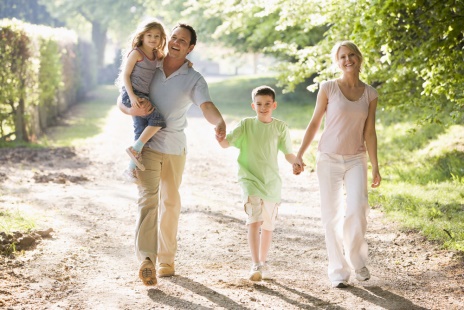 Проследите, чтобы накануне экзамена Ваш ребенок хорошо отдохнул и не выполнял никаких учебных заданий. Рекомендуется прогулка, в ходе которой визуализируется (представляется образно) успешный для учащегося ход экзамена. Не рекомендуется перед ВПР использовать медикаментозные средства как стимулирующего, так и успокаивающего действия. Предпочтение следует отдать естественному волнению, справиться с которым поможет хорошая подготовленность к ВПР и уверенность в своих силах.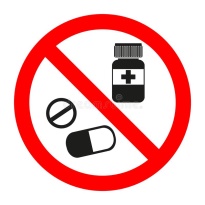 4.Очень важно при подготовке к ВПР, позитивно настроить ребенка на предстоящие события. Следует помнить, что для ребенка важна положительная самооценка. Пусть говорит про себя: «Я уверен в себе. Я справлюсь с поставленными задачами, и все будет хорошо...» Научите ребенка представлять себя спокойным и полностью владеющим собой, уверенным в своих знаниях.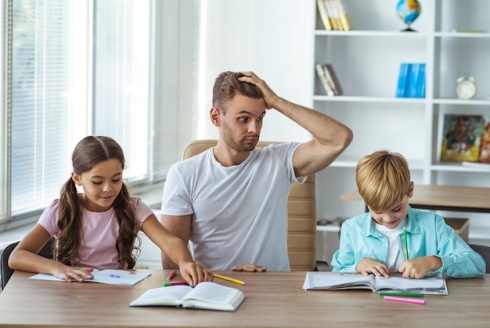 Постарайтесь справиться со своими эмоциями, чтобы Ваше волнение не передалось ребенку и не увеличило его тревожность. Подбадривайте детей, хвалите их за то, что они делают хорошо. Повышайте их уверенность в себе, так как чем больше ребенок боится неудачи, тем больше вероятности допуска ошибок.Говорите чаще детям: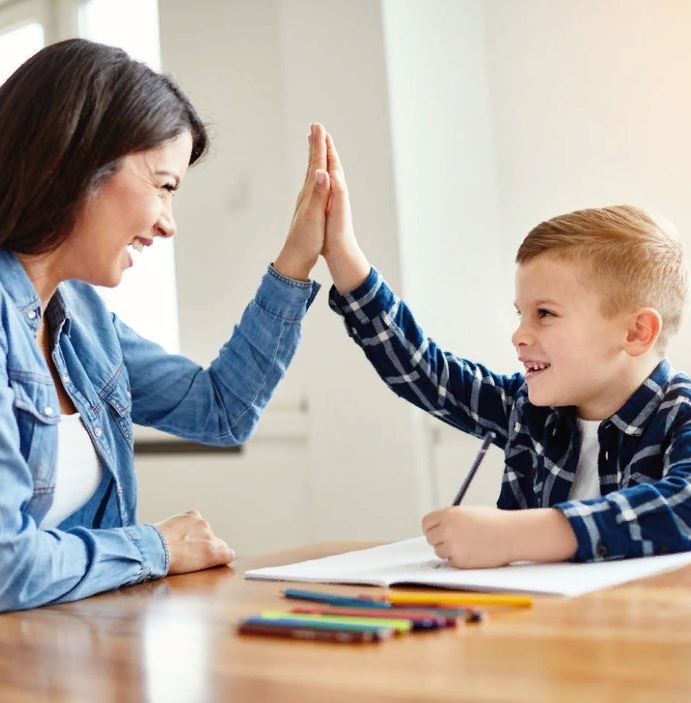 •Ты у меня все сможешь. •Я уверена, ты справишься с экзаменами.•Я тобой горжусь.•Что бы не случилось, ты для меня самый лучшийВ беседах с ребенком старайтесь повысить его уверенность в хорошем результате экзамена.Создайте в семье благоприятный климат: эмоционально ровный настрой родителей, наличие достаточного количества поддержки детям. Развивать самостоятельность учащихся в процессе жизненного самоопределения.И помните: самое главное - это снизить напряжение и тревожность ребенка и обеспечить подходящие условия для занятий.